AusbildungsFit SchärdingInhaltDas Angebot richtet sich an Jugendliche und junge Erwachsene, die eine weiterführende Ausbildung absolvieren wollen, denen aber noch wichtige Voraussetzungen bzw. grundlegende Kompetenzen fehlen. Zielgruppe sind junge Menschen zwischen dem 15. und vollendetem 21. bzw. bis zum vollendeten 25. Lebensjahr (alle Jugendlichen mit Behinderung bzw. sonderpädagogischem Förderbedarf, Lernbehinderung, sozialen oder emotionalen Beeinträchtigungen), deren Berufswunsch zum aktuellen Zeitpunkt unklar scheint. Die Teilnahmedauer kann von 3 Monaten bis zu maximal 1 Jahr betragen. ZielZiel ist, jungen Menschen durch ein umfassendes Training der Sozialkompetenzen, Coaching, Aktivierung (Bewegung) und Kulturtechniken inklusive neuer Medien eine entsprechende individuelle Ausbildungsreife zukommen zu lassen, um Ausbildungsfitness zu erlangen.ZuweisungDie Zuweisung erfolgt, akkordiert mit dem AMS, über das Jugendcoaching Stufe 2 oder 3. Standort Schärding Miteinander GmbH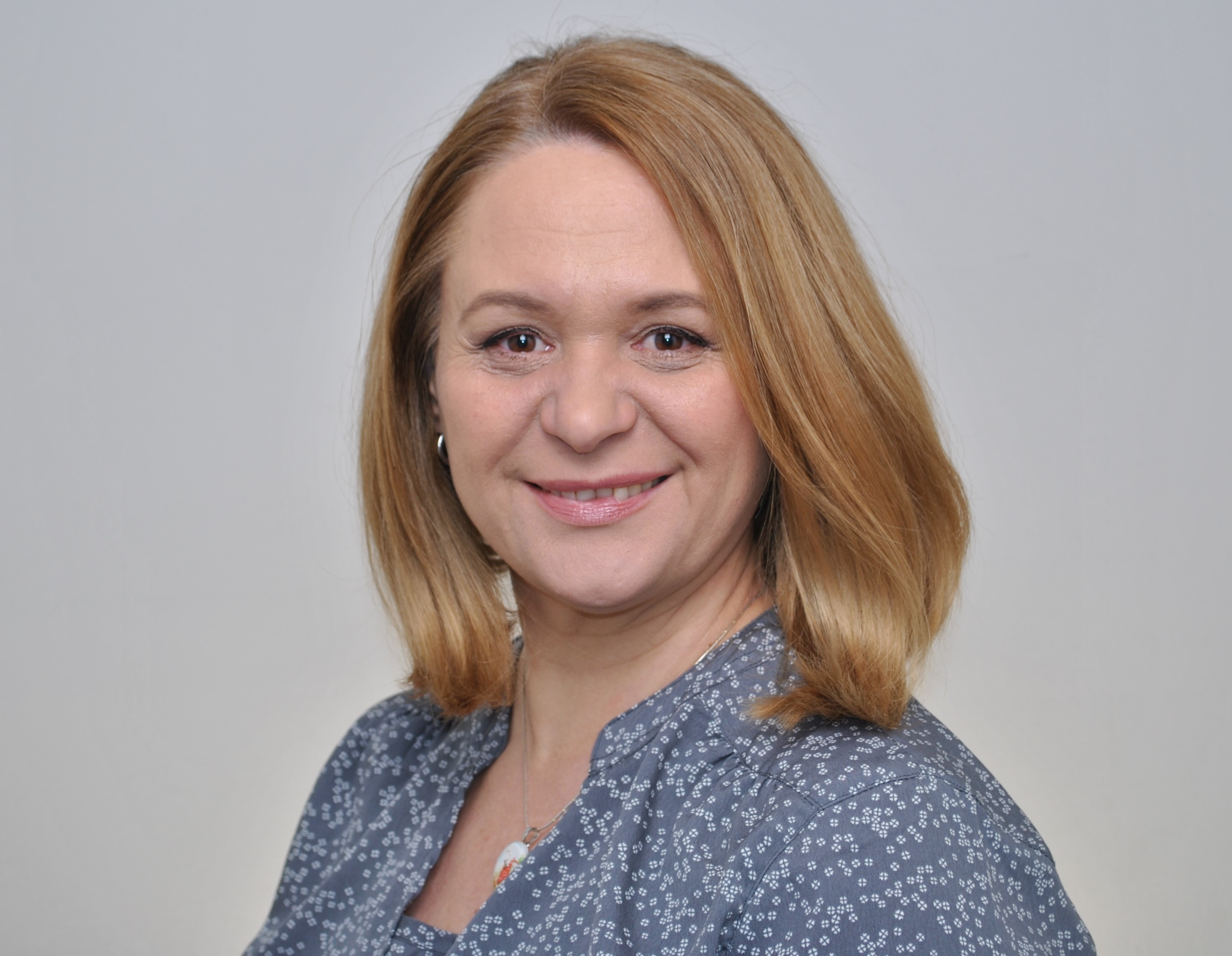 Mag.a (FH) Elena Szép ProjektleitungCoachinIndustriezeile 56b4020 LinzM: 0699 / 13 78 20 36 E: e.szep@miteinander.com E: ausbildungsfit@miteinander.com 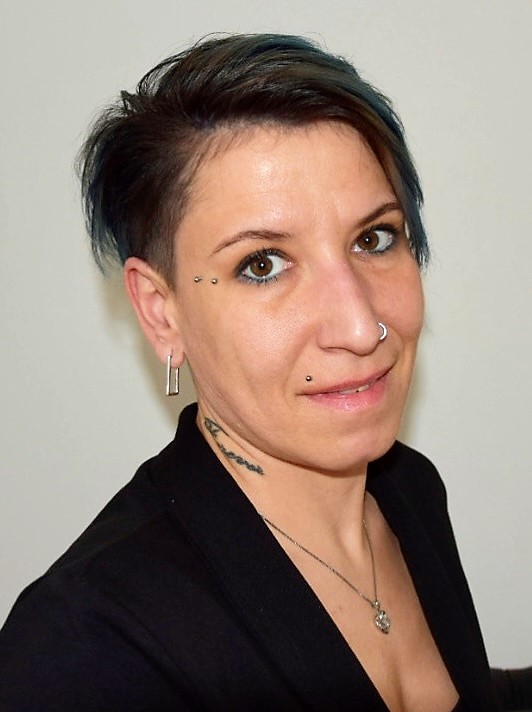 Tamara Kaiser Dipl. LSB/ SozialpädagoginCoachinUnterer Stadtplatz 15-17 4780 SchärdingT: 07712 / 297 74M: 0699 / 17 78 20 80E: t.kaiser@miteinander.comMarion Pressl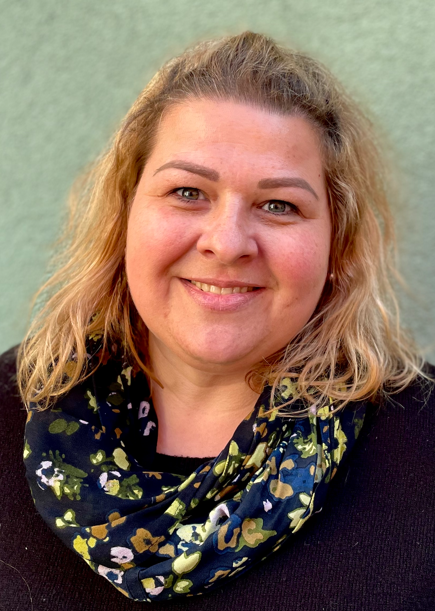 Ergotherapeutin
CoachinUnterer Stadtplatz 15-17 4780 SchärdingT:07712 / 297 74M:0699 / 17 78 20 81E: m.pressl@miteinander.comEva Bauer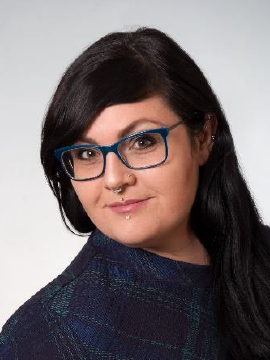 Dipl. Sozialbetreuerin
CoachinUnterer Stadtplatz 15-174780 SchärdingT: 07712 / 297 74M: 0699 / 17 78 20 83E: e.bauer@miteinander.com